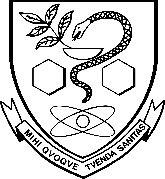 UNIVERSITY OF SAO PAULO
FACULTY OF PHARMACEUTICAL SCIENCES
Graduate, Research and Innovation ServiceApplication Form - Graduate studies (*mandatory)Personal DetailsPersonal DetailsPersonal DetailsPersonal DetailsPersonal DetailsFull name*:Gender*:Birth Date*:Mother’s full name*:Father’s full name:Marital status:E-mail address*:Place of BirthPlace of BirthPlace of BirthPlace of BirthPlace of BirthCountry*:City/Town*:Nationality*:Passport dataPassport dataPassport dataPassport dataPassport dataPassport number*:Date of Issue*:Date of Expiry*:Country of Issue*:Code:Home AddressHome AddressHome AddressHome AddressHome AddressPostal Code:Country:City/Town:Street/house number:Phone number:Previous studies (undergraduate)Previous studies (undergraduate)Previous studies (undergraduate)Previous studies (undergraduate)Previous studies (undergraduate)Name of the university*:University acronym:Name of the course*:End date:Degree obtained and area: (bachelor, master, doct) Academic Information (currently)Academic Information (currently)Academic Information (currently)Academic Information (currently)Academic Information (currently)Home University*:Degree (Master or Doctoral):Exchange Programme CoordinatorExchange Programme CoordinatorExchange Programme CoordinatorExchange Programme CoordinatorExchange Programme CoordinatorFull Name*: